PhilippinesPhilippinesPhilippinesPhilippinesOctober 2025October 2025October 2025October 2025SundayMondayTuesdayWednesdayThursdayFridaySaturday1234567891011Mid-Autumn Festival1213141516171819202122232425262728293031NOTES: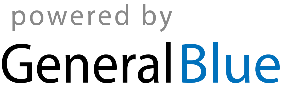 